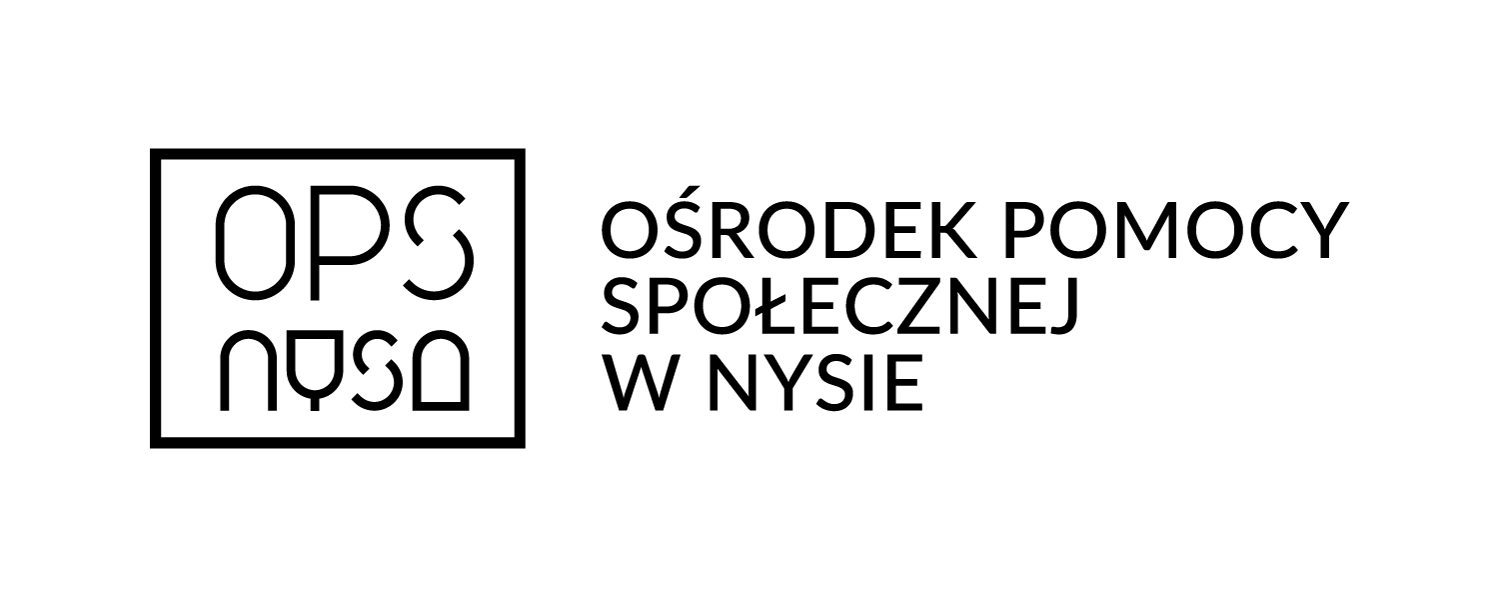 Dyrektor Ośrodka Pomocy Społecznej w Nysie informuje, że w wyniku ogłoszenia   Nr 08/2024                   z dnia  03.04.2024 r. w sprawie zatrudnienia na stanowisko pracownika socjalnego w Ośrodku Pomocy Społecznej  w Nysie,  dokumenty aplikacyjne złożyły dwie  osoby, które nie spełniły wymagań niezbędnych dotyczących kwalifikacji do wykonywania zawodu pracownika socjalnego.  W związku  tym nabór zostanie ogłoszony ponownie.Dyrektor OPSKamila FerdynNysa, dnia  18.04.2024 r.Ośrodek Pomocy Społecznej48-303 Nysaul. Komisji Edukacji Narodowej 1Atel. +48 77 447 23 70, fax. +48 77 433 67 46, opsnysa@op.plwww.ops-nysa.pl